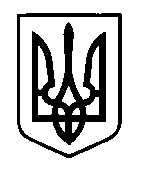 УКРАЇНАПрилуцька міська радаЧернігівська областьУправління освіти Про участь учнів ЗЗСО у  турнірі  з українських національних бойових мистецтв, відкритій першості Прилуччини «Козацький герць» ім. Валентина Бойка, присвяченому  річниці Революції Гідності	Відповідно до  Положення про проведення турніру з українських національних бойових мистецтв, відкритій першості Прилуччини «Козацький герць» ім. Валентина Бойка, присвяченому річниці Революції Гідності та з метою розвитку і популяризації українських національних бойових мистецтв серед молоді, виховання молоді у дусі відданості Батьківщині через відродження національних і загальнолюдських духовних та моральних цінностей, популяризації здорового способу життяНАКАЗУЮ:Директорам ЗЗСО:Забезпечити участь команд у вищезазначених спортивних змаганнях згідно з Положенням про проведення даного турніру (додається).Призначити відповідальних за життя та здоров'я спортсменів на час участі у спортивних змаганнях; Забезпечити проходження учасниками спортивних змагань медичного огляду.Контроль за виконанням даного наказу покласти на спеціаліста І категорії управління освіти Гуляєву Т.МНачальник управління освіти						С.М. ВОВК								Додаток								до наказу управління освіти									від 13.03.18 р. №47Затверджено                                  				Затвердженоголова ФСТ «Спартак» 					голова ПМГО                   										«Курінь ім. І. Сірка»____________ П.М. Дяченко              			______________ Р.О. ЗінченкоПогоджено							Затвердженоначальник управління					Т.в.о. завідувача сектора по фізичнійосвіти								культурі та спорту____________ С.М.Вовк					____________ Р.Б.МосціпанПОЛОЖЕННЯпро проведення  турніру з українських національних бойових мистецтв, відкрита першість Прилуччини «Козацький герць» ім. Валентина Бойка, присвяченому річниці Революції ГідностіЧас і місце проведення: 26 березня 2018 року, Україна, Чернігівська обл., м. Прилуки, спортивна  зала гімназії №5 імені Віктора Андрійовича Затолокіна. Початок о 12:00.Мета і завдання турніру.	Турнір з українських національних бойових мистецтв проводиться з метою:-  розвитку і популяризації українських національних бойових мистецтв серед молоді;- виховання дітей та молоді у дусі відданості Батьківщині та українському народу через відродження національних і загальнолюдських духовних та моральних цінностей- пропагування та популяризація здорового способу життя;  - поліпшення навчально-тренувальної та патріотичної роботи спортивних організацій;- зміцнення товариських стосунків серед спортсменів;- примноження слави Прилуччини, як краю славних воїнів і козаків.Керівництво турніру	Загальне керівництво за організацію та проведення турніру здійснює оргкомітет до складу якого входять представники ФСТ «Спартак»,  ПМГО «Прилуцький козацький курінь ім. Івана Сірка», сектор по фізичній культурі та спорту. Безпосереднє проведення турніру покладається на головну суддівську колегію. Головний суддя змагань  Дяченко П.М.Медпрацівник надає необхідну медичну допомогу в межах наявних засобів. Рішення суддівської колегії є остаточним і оскарженню не підлягає. 3. Учасники турніру та умови проведення	Турнір передбачає спортивні поєдинки серед команд ЗЗСО міста. Склад команди 6 чоловік (вік 15 - 17 років).Змагання проходять за змішаною системою. 4. Обладнання, екіпіровка учасниківКоманда виступає в єдиній спортивній формі.5. Формула боюЗмагання проходять згідно діючих правил з українських національних бойових мистецтв. 6. Програма турніру– реєстрація та страхування учасників з 12.00– офіційне відкриття о 12.30– початок змагань о 13.00Змагання (Додаток до Положення):вправний пластун;коромисло;герць на мішках;козацький костурець;пластунська переправа;гиря “На попа”;«перенеси побратима».– нагородження учасників та офіційне закриття7. НагородженняКоманди, які зайняли: 1-ше місце нагороджуються Перехідним кубком, медалями та дипломами, 2-гі та 3-ті місця нагороджуються медалями та дипломами відповідного зразка. 8. Фінансові витратиВитрати на організацію та проведення змагань:- підготовка  місця змагань, виготовлення афіш, страхування команд, придбання нагород за рахунок залучених оргкомітетом позабюджетних коштів;- придбання дипломів, медалей та Кубку  за рахунок сектору по фізичній культурі та спорту міської ради.  9. Порядок і строк подачі заявокПопередні заявки подаються до 22.03.2018 року.Без страховки та заявки відповідної форми, завіреної лікарем та організацією, що відрядила команду, спортсмени до змагань не допускаються.Довідки за тел.: 099 144 27 15 – Роман, 095 533 01 81 - Марія	Дане положення є офіційним запрошенням на турнір! Додаток до Положення 	Турнір «Козацький герць» - є командним змаганням, який включає в себе 7 видів боротьби: “Вправний пластун”, “Коромисло”, “Герць на мішках”, “Козацький костурець”, “Пластунська переправа”, “Гиря «на попа”, “Перенеси побратима”. Оцінювання проходить за такою системою: у таких видах боротьби, як, вправний пластун, герць на мішках, козацький костурець, учасник команди у разі перемоги,  проходить до наступного кола змагань. В одному конкурсі команда може виставити учасника лише один раз, якщо команда проходить далі, то учасник, який приніс команді перемогу, далі не приймає участі в даному виді боротьби. При винесенні двох попереджень зараховується поразка;у командних видах змагань, пластунська переправа, коромисло, гиря «на попа», перенеси побратима, перемогу здобуває команда за кращим часом чи за більшою кількістю разів піднятої гирі. “Вправний пластун”	Учасники стають в положення упору лежачи обличчям один до одного. Відстань від голови до голови 15 см. Задача учасників вивести суперника з рівноваги, щоб той торкнувся підлоги будь якою частиною тіла (напр.. потягнути одну з рук супротивника вбік). Перемагає той, хто звалив суперника двічі. Попередження учасник отримує:якщо при боротьбі положення упору лежачи буде порушено;якщо учасник небезпечно наближається своєю головою до голови суперника.“Коромисло”	Командний вид змагань. Перший з учасників, по команді судді піднімає коромисло з положення “долі” на плечі та долає вказану дистанцію, передаючи коромисло з навантаженням наступному учаснику за лінією старту. Перемагає команда, яка подолає дистанцію з кращим часом. Герць на мішках	Потрібно збити мішком противника з колоди. Бити нижче пояса забороняється. Хто першим торкнувся землі — той програв. Бій триває до двох перемог. Попередження виноситься якщо учасник навмисно утримує мішок супротивника та торкається суперника іншими частинами тіла або предметами.Козацький костурець	Два учасники стають один навпроти одного тримаються за палицю, так щоб права рука була на кінці палиці а ліва посередині, ліві ноги попереду. Учасники починають боротися. Перемагає той, хто виведе суперника з рівноваги або вирве палицю з рук. Боротьба ведеться до двох перемог.Пластунська переправа	Командний вид змагання. Учасник приймає положення упору лежачи та стрибаючи проходить задану відстань та передає естафету наступному учаснику. Попередження виноситься якщо положення упору лежачи буде порушено та при використанні іншого способу долання відстані.Гиря «на попа»	Командний вид змагань. Учасник бере гирю посередині дужки та ставить на попа та піднімає її догори максимальну кількість разів за 30 сек. Фіксація гирі має бути у верхній та нижній точці. Вправа виконується однією рукою. В залік входять результати всіх учасників команди. Попередження виноситься при допомозі іншою рукою або частиною тіла, коли гирю тримають за бокову сторону дужки.Перенеси побратима	Командний вид змагання. Два учасники складають руки «стільцем» та переносять всіх учасників на інший бік. Коли учасників залишається двоє, то один переносить іншого на плечах та завершує змагання.13 березня 2018 р.НАКАЗм. Прилуки№47